УКРАЇНАВІДДІЛ ОСВІТИПокровської міської ради Донецької областіНАКАЗвід 23.01.2023 № 34м. ПокровськПро внесення змін до наказу№378 від 05.09.2022У зв’язку з кадровими змінами, -НАКАЗУЮ:Внести зміни до наказу №378 від 05.01.2023 «Про організацію та проведення атестації педагогічних працівників у 2022 – 2023 навчальному році» та викласти додатки 1, 2 у новій редакції (додається).Контроль за виконанням даного наказу залишаю за собою.Заступник начальника відділу освіти				Наталя ГРЕЧКОДолга А.Г.(0953668832)Косиневич(0509084110)Додаток 1                                                                                             до наказу відділу освітивід 23.01.2023  № 34С К Л А Датестаційної комісіївідділу освіти Покровської міської радиВоротинцева Л.І. 		- начальник відділу освіти, голова комісії;Долга А.Г.  			  - заступник начальника відділу освіти, заступник   голови комісії;Лойко О.В.				-  директора КУ «ЦПРПП» Покровської міської    ради, секретар комісії.	                                   Члени комісії:Ідрісова М.О. 			- заступник  міського голови (за згодою);Гречко Н.В. 			- заступник начальника відділу освіти;Шабатюк Н.Л. 			- головний спеціаліст з питань загальної середньої   освіти працівників освіти;Садикова О.О. 			- головний спеціаліст з питань загальної середньої 					  освіти;Чернета О.В.			- головний спеціаліст з питань позашкільної 					  освіти;Царко К.М. 			- головний спеціаліст з питань загальної середньої 					  освіти;Столбнікова О.В.			- головний спеціаліст з питань дошкільного   виховання;Косиневич Н.В.			- консультант КУ «ЦПРПП»;Гуртова Л.М. 			- консультант КУ «ЦПРПП»;Воробйова Н.О. 			- консультант КУ «ЦПРПП»;Климова О.О. 			- голова Покровської районної організації   профспілки працівників освіти і науки України   (за згодою);Розкошна Л.В.			- голова міської профспілкової організації					  працівників освіти (за згодою).Додаток  2до наказу відділу освіти від 23.01.2023  № 34С П И С О Кпрацівників апарату управління відділу освітита КУ «ЦПРПП», рекомендованих для участів роботі атестаційних комісій закладів освітиВоротинцева Л.І.,	 			     - ЗОШ №2, ЗОШ №9, ЗОШ №12;начальник відділу освітиДолга А.Г.,					     - Срібненський ЗЗСО, Гришинський ЗЗСО ззаступник начальника 			       дошкільним підрозділом, Новотроїцький ЗЗСО;відділу освіти 				         Садикова О.О.,				     - ліцей «Надія», НВК №2 з дошкільним головний спеціаліст з питань		         підрозділом, ЗОШ №15,загальної середньої освіти	   	         Шевченківська ЗОШ №33;Шабатюк Н.Л.,				     - БПГ, ЗОШ №3, Родинська ЗОШ №35;головний спеціаліст з питань		        загальної середньої освітиЧернета О.В.,				     - ЦТД, СЮТ, РБТДЮ;головний спеціаліст з питань		        позашкільної освітиЦарко К.М.,				     - Піщанський ЗЗСО з дошкільним підрозділом, головний спеціаліст з питань		       Лисівський ЗЗСО, Родинська ЗОШ №8;загальної середньої освіти                       Столбнікова О.В.,			     - ЗДО № 2,3,4,5,6,7,8,10,11,12,13,14,15,16,20,21головний спеціаліст з питань   	        22,42,43,63;дошкільної освітиЛойко О.В. 				     -              НВК №1, Початкова школа №4, Ліцей зідиректор КУ «ЦПРПП»		       структурним підрозділом гімназії №6,         Гімназія зі структурним підрозділом початкової          школи №14.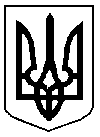 